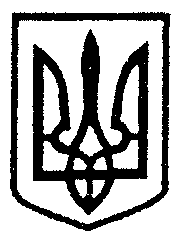 МІНІСТЕРСТВО ОСВІТИ І НАУКИ, МОЛОДІ ТА СПОРТУ  УКРАЇНИНАКАЗм. Київ10.06.   2011										№ 572Про Типові навчальні плани початкової школи На виконання Закону України "Про загальну середню освіту" з метою впровадження Державного   стандарту   початкової   загальної   освіти, затвердженого постановою Кабінету Міністрів України від 20.04.2011 р. № 462 "Про затвердження Державного   стандарту   початкової   загальної   освіти", на виконання наказу Міністерства освіти і науки, молоді та спорту України              від 11.05.2011 № 430 "Про виконання постанови Кабінету Міністрів України від  20 квітня 2011 р. № 462"НАКАЗУЮ:1. Затвердити Типові навчальні плани початкової школи (далі – Типові навчальні плани) з українською мовою навчання (додатки 1, 2,), початкової школи з навчанням російською, іншою мовою національної меншини (додаток 3), спеціалізованих шкіл  з поглибленим вивченням іноземних мов (додатки 4, 5) та  спеціалізованих шкіл з поглибленим вивченням предметів художньо-естетичного циклу (додатки 6, 7).2. Ввести їх в дію поетапно:- у 1-х класах загальноосвітніх навчальних закладів – з 2012/2013 навчального року;- у 2-х класах загальноосвітніх навчальних закладів – з 2013/2014 навчального року;- у 3-х класах загальноосвітніх навчальних закладів – з 2014/2015 навчального року;- у 4-х класах загальноосвітніх навчальних закладів – з 2015/2016 навчального року.          3. Міністерству освіти і науки, молоді та спорту Автономної Республіки Крим, управлінням освіти і науки обласних, Київської та Севастопольської міських державних адміністрацій, керівникам загальноосвітніх навчальних закладів забезпечити необхідні умови щодо поетапної реалізації Типових навчальних планів початкової школи.4. Із введенням в дію затверджених Типових навчальних планів початкової школи визнати такими, що втратили чинність накази Міністерства освіти і науки України: від 29.11.2005 № 682 "Про Типові навчальні плани початкової школи";             від 13.05.2005 № 291 "Про затвердження Типових навчальних планів спеціалізованих шкіл з поглибленим вивченням іноземних мов та предметів художньо-естетичного циклу":- у 1-х класах загальноосвітніх навчальних закладів – з 2012/2013 навчального року;- у 2-х класах загальноосвітніх навчальних закладів – з 2013/2014 навчального року;- у 3-х класах загальноосвітніх навчальних закладів – з 2014/2015 навчального року;- у 4-х класах загальноосвітніх навчальних закладів – з 2015/2016 навчального року.5. Контроль за виконанням наказу залишаю за собою.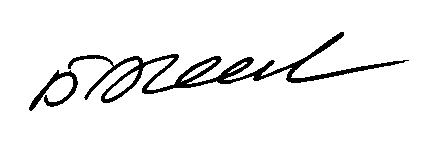 Заступник Міністра							 Б. М. ЖебровськийТипові навчальні плани початкової школи Пояснювальна запискаТипові навчальні плани початкової школи (далі - Типові навчальні плани) складені на виконання Закону України  "Про загальну середню освіту" з метою впровадження   Державного   стандарту   початкової   загальної   освіти, затвердженого постановою Кабінету Міністрів України від 20.04.2011р. № 462 "Про затвердження Державного   стандарту   початкової   загальної   освіти".Відповідно до мов навчання у системі  загальної середньої освіти передбачено окремі варіанти Типових навчальних планів початкових шкіл з українською мовою навчання (додатки 1, 2), початкових шкіл з навчанням російською, іншою мовою національної меншини (додаток 3), спеціалізованих шкіл з поглибленим вивченням іноземних мов (додатки 4, 5) та  спеціалізованих шкіл з поглибленим вивченням предметів художньо-естетичного циклу                (додатки 6, 7). Типові навчальні плани містять інваріантну складову, сформовану на державному рівні, обов'язкову для всіх загальноосвітніх навчальних закладів незалежно від їх підпорядкування і форм власності, та варіативну, в якій передбачено додаткові години на вивчення предметів інваріантної складової, курси за вибором, індивідуальні та групові заняття, консультації.На основі Типових навчальних планів загальноосвітні навчальні заклади складають на кожен навчальний рік робочий навчальний план з конкретизацією варіативної складової, враховуючи особливості регіону та індивідуальні освітні потреби учнів. Повноцінність початкової загальної освіти забезпечується реалізацією як інваріантної, так і варіативної складових, які в обов'язковому порядку фінансуються з відповідних бюджетів.В основу систематизації матеріалів нової редакції Державного стандарту початкової загальної освіти покладено освітні галузі "Мови і літератури", "Математика", "Природознавство", "Суспільствознавство", "Мистецтво", "Технології", "Основи здоров’я і фізична культура". Освітня галузь "Мови і літератури" з урахуванням вікових особливостей учнів у Типових навчальних планах реалізується через навчальні предмети "Українська мова (мова і читання)",  "Російська, інша мова національної меншини (мова і читання)", "Іноземна мова".Освітні галузі "Математика", "Природознавство" реалізуються через однойменні навчальні предмети, відповідно, – "Математика", "Природознавство".Освітня галузь "Суспільствознавство" реалізується навчальним предметом "Я у світі ".Освітня галузь "Здоров'я і фізична культура" реалізується навчальними предметами "Основи здоров'я" та "Фізична культура". Формування навичок здорового способу життя та безпечної поведінки здійснюється в рамках курсу "Основи здоров'я" та інтегрується частково у змісті всіх предметів інваріантної та варіативної складових типових навчальних планів.Освітня галузь "Технології" реалізується через предмети "Трудове навчання" та "Сходинки до інформатики".Освітня галузь "Мистецтво" реалізується навчальними предметами "Образотворче мистецтво" і "Музичне мистецтво" або інтегрованим курсом "Мистецтво". Загальноосвітній навчальний заклад може обирати окремі курси музичного та образотворчого мистецтва або інтегрований курс "Мистецтво".За наявності відповідного методичного забезпечення та належної підготовки педагогічних працівників за рахунок годин варіативної складової можуть вивчатися додаткові курси за вибором, зокрема: "Розвиток продуктивного мислення", "Риторика", "Абетка театрального мистецтва",  "Ритміка", "Цікава економіка" та ін. Разом з тим години варіативної складової можуть бути використані на предмети інваріантної складової, на проведення індивідуальних та групових занять.У початковій школі з першого року навчання може здійснюватися поділ класів на групи при вивченні української чи іншої мови навчання (мови і читання), української мови (мови і читання) у школах з навчанням мовами національних меншин, іноземної мови відповідно до чинних нормативів (наказ Міністерства освіти і науки України від 20.02.2002 р. № 128). При визначенні гранично допустимого навантаження учнів ураховані санітарно-гігієнічні норми та нормативну тривалість уроків у 1 класі -               35 хвилин, 2 - 4 класах - 40 хвилин.Типові навчальні плани зорієнтовані на роботу початкової школи                        за  5-денним навчальними тижнем.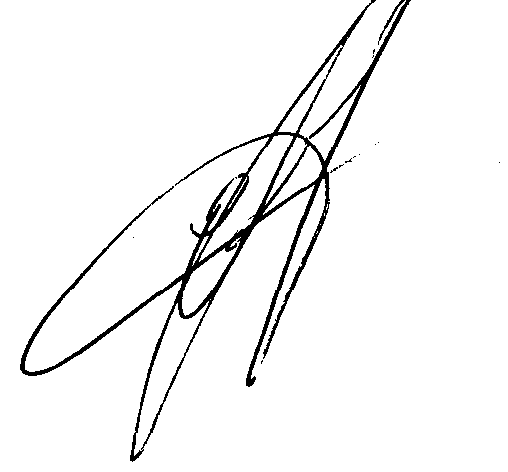 Директор департаментузагальної середньої тадошкільної освіти					            	О. В. ЄреськоДодаток 1до наказу МОНмолодьспортвід 10.06.2011___  № _572_Типовий навчальний планпочаткової школи з українською мовою навчання*Загальноосвітній навчальний заклад може обирати інтегрований курс «Мистецтво» або окремі курси: «Музичне мистецтво» та «Образотворче мистецтво».** Години, передбачені для фізичної культури, не враховуються під час визначення гранично допустимого   навчального   навантаження   учнів,   але обов'язково фінансуються.Додаток 2до наказу МОНмолодьспортвід 10.06.2011___  № _572_Типовий навчальний планпочаткової школи з українською мовою навчання з вивченням російської чи іншої мови національної меншини*Загальноосвітній навчальний заклад може обирати інтегрований курс «Мистецтво» або окремі курси: «Музичне мистецтво» та «Образотворче мистецтво», використовуючи години варіативної складової.** Години, передбачені для фізичної культури, не враховуються під час визначення гранично допустимого   навчального   навантаження   учнів,   але обов'язково фінансуються.Додаток 3до наказу МОНмолодьспортвід 10.06.2011___  № _572_Типовий навчальний планпочаткової школи з навчанням російською чи іншою мовоюнаціональної меншини*Загальноосвітній навчальний заклад може обирати інтегрований курс «Мистецтво» або окремі курси: «Музичне мистецтво» та «Образотворче мистецтво», використовуючи години варіативної складової.** Години, передбачені для фізичної культури, не враховуються під час визначення гранично допустимого   навчального   навантаження   учнів,   але обов'язково фінансуються.Додаток 4до наказу МОНмолодьспортвід 10.06.2011___  № _572_Типовий навчальний планспеціалізованої школи з українською мовою навчання і поглибленим вивченням іноземних мов (І ступінь)*Загальноосвітній навчальний заклад може обирати інтегрований курс «Мистецтво» або окремі курси: «Музичне мистецтво» та «Образотворче мистецтво», використовуючи години варіативної складової.** Години, передбачені для фізичної культури, не враховуються під час визначення гранично допустимого   навчального   навантаження   учнів,   але обов'язково фінансуються.Додаток 5до наказу МОНмолодьспортвід 10.06.2011___  № _572_Типовий навчальний планспеціалізованої школи з навчанням російської чи іншою мовоюнаціональної меншини і поглибленим вивченням іноземних мов (І ступінь)*Загальноосвітній навчальний заклад може обирати інтегрований курс «Мистецтво» або окремі курси: «Музичне мистецтво» та «Образотворче мистецтво».** Години, передбачені для фізичної культури, не враховуються під час визначення гранично допустимого   навчального   навантаження   учнів,   але обов'язково фінансуються.Додаток 6до наказу МОНмолодьспортвід 10.06.2011___  № _572_Типовий навчальний планспеціалізованої школи з українською мовою навчання і поглибленим вивченням предметів музичного профілю (І ступінь)* Години, передбачені для вивчення музичного інструменту, реалізуються через роботу з кожним учнем окремо.**Години, передбачені для фізичної культури, не враховуються під час визначення гранично допустимого   навчального   навантаження   учнів,   але обов'язково фінансуються.                                                           Додаток 7до наказу МОНмолодьспорт від 10.06.2011___  № _572_Типовий навчальний планспеціалізованої школи з українською мовою навчання і поглибленим вивченням предметів художнього профілю (І ступінь)* Години, передбачені для фізичної культури, не враховуються під час визначення гранично допустимого   навчального   навантаження   учнів,   але обов'язково фінансуються.Освітні галузіНавчальні предметиКількість годин на тиждень у класахКількість годин на тиждень у класахКількість годин на тиждень у класахКількість годин на тиждень у класахКількість годин на тиждень у класах1234РазомМови і літературиУкраїнська мова777728(мовний і літературний компоненти)Іноземна мова12227МатематикаМатематика444416ПриродознавствоПриродознавство22228СуспільствознавствоЯ у світі--112МистецтвоМистецтво*/музичне мистецтво, образотворче мистецтво11114Мистецтво*/музичне мистецтво, образотворче мистецтво11114Мистецтво*/музичне мистецтво, образотворче мистецтво11114ТехнологіїТрудове навчання11114ТехнологіїСходинки до інформатики-1113Здоров'я і фізична культураОснови здоров'я11114Здоров'я і фізична культураФізична культура **333312Усього18+320+321+321+380+12Додаткові години на вивчення предметів інваріантної складової, курсів за вибором, проведення індивідуальних консультацій та групових занять Додаткові години на вивчення предметів інваріантної складової, курсів за вибором, проведення індивідуальних консультацій та групових занять 22228Гранично допустиме тижневе навчальне навантаження   на учня Гранично допустиме тижневе навчальне навантаження   на учня 2022232388Сумарна кількість навчальних годин інваріантної і варіативної складових, що фінансується з бюджету (без урахування поділу класів на групи)Сумарна кількість навчальних годин інваріантної і варіативної складових, що фінансується з бюджету (без урахування поділу класів на групи)23252626100Освітні галузіНавчальні предметиКількість годин на тиждень у класахКількість годин на тиждень у класахКількість годин на тиждень у класахКількість годин на тиждень у класахКількість годин на тиждень у класах1234РазомМови і літературиУкраїнська мова777728(мовний і літературний компоненти)Російська чи інша мова національної меншини 2 2 2 28(мовний і літературний компоненти)Іноземна мова12227МатематикаМатематика444416ПриродознавствоПриродознавство22228СуспільствознавствоЯ у світі112МистецтвоМистецтво*/музичне мистецтво, образотворче мистецтво11114Мистецтво*/музичне мистецтво, образотворче мистецтво11114ТехнологіїТрудове навчання11114ТехнологіїСходинки до інформатики1113Здоров'я і фізична культураОснови здоров'я11114Здоров'я і фізична культураФізична культура **333312Усього19+321+322+322+384+12Додаткові години на вивчення предметів інваріантної складової, курсів за вибором, проведення індивідуальних консультацій та групових занять Додаткові години на вивчення предметів інваріантної складової, курсів за вибором, проведення індивідуальних консультацій та групових занять 11114Гранично допустиме тижневе навчальне навантаження на учня Гранично допустиме тижневе навчальне навантаження на учня 2022232388Сумарна кількість навчальних годин інваріантної та варіативної складових, що фінансується з бюджету (без урахування поділу класів на групи)Сумарна кількість навчальних годин інваріантної та варіативної складових, що фінансується з бюджету (без урахування поділу класів на групи)23252626100Освітні галузіНавчальні предметиКількість годин на тиждень у класахКількість годин на тиждень у класахКількість годин на тиждень у класахКількість годин на тиждень у класахКількість годин на тиждень у класах1234РазомМови і літературиМова навчання665522(мовний і літературний компоненти)Українська мова334414(мовний і літературний компоненти)Іноземна мова1  2  2  27МатематикаМатематика444416ПриродознавствоПриродознавство22228СуспільствознавствоЯ у світі112МистецтвоМистецтво*/музичне мистецтво, образотворче мистецтво11114Мистецтво*/музичне мистецтво, образотворче мистецтво11114ТехнологіїТрудове навчання11114ТехнологіїСходинки до інформатики1113Здоров'я і фізична культураОснови здоров'я11114Здоров'я і фізична культураФізична культура **333312Усього19+321+322+322+384+12Додаткові години на вивчення предметів інваріантної складової, курсів за вибором, проведення індивідуальних консультацій та групових занять Додаткові години на вивчення предметів інваріантної складової, курсів за вибором, проведення індивідуальних консультацій та групових занять 11114Гранично допустиме тижневе навчальне навантаження на учня Гранично допустиме тижневе навчальне навантаження на учня 2022232388Сумарна кількість навчальних годин інваріантної і варіативної складових, що фінансується з бюджету (без урахування поділу класів на групи)Сумарна кількість навчальних годин інваріантної і варіативної складових, що фінансується з бюджету (без урахування поділу класів на групи)23252626100Освітні галузіНавчальні предметиКількість годин на тиждень у класахКількість годин на тиждень у класахКількість годин на тиждень у класахКількість годин на тиждень у класахКількість годин на тиждень у класах1234РазомМови і літературиУкраїнська мова777728(мовний і літературний компоненти)Іноземна мова333413МатематикаМатематика444416ПриродознавствоПриродознавство22228СуспільствознавствоЯ у світі112МистецтвоМистецтво*/музичне мистецтво, образотворче мистецтво11114Мистецтво*/музичне мистецтво, образотворче мистецтво11114ТехнологіїТрудове навчання11114ТехнологіїСходинки до інформатики1113Здоров'я і фізична культураОснови здоров'я11114Здоров'я і фізична культураФізична культура **333312Усього19+320+321+322+382+12Додаткові години на вивчення предметів інваріантної складової, курсів за вибором, проведення індивідуальних консультацій та групових занять Додаткові години на вивчення предметів інваріантної складової, курсів за вибором, проведення індивідуальних консультацій та групових занять 12216Гранично допустиме тижневе навчальне навантаження на учня Гранично допустиме тижневе навчальне навантаження на учня 2022232388Сумарна кількість навчальних годин інваріантної і варіативної складових, що фінансується з бюджету (без урахування поділу класів на групи)Сумарна кількість навчальних годин інваріантної і варіативної складових, що фінансується з бюджету (без урахування поділу класів на групи)23252626100Освітні галузіНавчальні предметиКількість годин на тиждень у класахКількість годин на тиждень у класахКількість годин на тиждень у класахКількість годин на тиждень у класахКількість годин на тиждень у класах1234РазомМови і літературиМова навчання665522(мовний і літературний компоненти)Українська мова334414(мовний і літературний компоненти)Іноземна мова333413МатематикаМатематика444415ПриродознавствоПриродознавство11114СуспільствознавствоЯ у світі112МистецтвоМистецтво*/музичне мистецтво, образотворче мистецтво11114Мистецтво*/музичне мистецтво, образотворче мистецтво11114ТехнологіїТрудове навчання11114ТехнологіїСходинки до інформатики1113Здоров'я і фізична культураОснови здоров'я11114Здоров'я і фізична культураФізична культура **333312Усього20+321+322+323+386+12Додаткові години на вивчення предметів інваріантної складової, курсів за вибором, проведення індивідуальних консультацій та групових занять Додаткові години на вивчення предметів інваріантної складової, курсів за вибором, проведення індивідуальних консультацій та групових занять 112Гранично допустиме тижневе навчальне навантаження на учня Гранично допустиме тижневе навчальне навантаження на учня 2022232388Сумарна кількість навчальних годин інваріантної і варіативної складових, що фінансується з бюджету (без урахування поділу класів на групи)Сумарна кількість навчальних годин інваріантної і варіативної складових, що фінансується з бюджету (без урахування поділу класів на групи)23252626100Освітні галузіНавчальні предметиКількість годин на тиждень у класахКількість годин на тиждень у класахКількість годин на тиждень у класахКількість годин на тиждень у класахКількість годин на тиждень у класах1234РазомМови і літературиУкраїнська мова777728(мовний і літературний компоненти)Іноземна мова12227МатематикаМатематика333312ПриродознавствоПриродознавство11114СуспільствознавствоЯ у світі--112МистецтвоМузична грамота,сольфеджіо11114Хоровий спів11114Музичний інструмент*11114Образотворче мистецтво11114ТехнологіїТрудове навчання11114ТехнологіїСходинки до інформатики-1113Здоров'я і фізична культураОснови здоров'я11114Здоров'я і фізична культураФізична культура **333312Усього18+320+321+321+380+12Додаткові години на вивчення предметів інваріантної складової, курсів за вибором, проведення індивідуальних консультацій та групових занять Додаткові години на вивчення предметів інваріантної складової, курсів за вибором, проведення індивідуальних консультацій та групових занять 22228Гранично допустиме тижневе навчальне навантаження на учня Гранично допустиме тижневе навчальне навантаження на учня 2022232388Сумарна кількість навчальних годин інваріантної і варіативної складових, що фінансується з бюджету (без урахування поділу класів на групи)Сумарна кількість навчальних годин інваріантної і варіативної складових, що фінансується з бюджету (без урахування поділу класів на групи)23252626100Освітні галузіНавчальні предметиКількість годин на тиждень у класахКількість годин на тиждень у класахКількість годин на тиждень у класахКількість годин на тиждень у класахКількість годин на тиждень у класах1234РазомМови і літературиУкраїнська мова777728(мовний і літературний компоненти)Іноземна мова12227МатематикаМатематика333312ПриродознавствоПриродознавство11114СуспільствознавствоЯ у світі--112МистецтвоРисунок11114Живопис11114Ліплення11114Декоративне мистецтво11114Музичне мистецтво11114ТехнологіїТрудове навчання11114ТехнологіїСходинки до інформатики-1113Здоров'я і фізична культураОснови здоров'я11114Здоров'я і фізична культураФізична культура *333312Усього19+321+322+322+384+12Додаткові години на вивчення предметів інваріантної складової, курсів за вибором, проведення індивідуальних консультацій та групових занять Додаткові години на вивчення предметів інваріантної складової, курсів за вибором, проведення індивідуальних консультацій та групових занять 11114Гранично допустиме тижневе навчальне навантаження на учня Гранично допустиме тижневе навчальне навантаження на учня 2022232388Сумарна кількість навчальних годин інваріантної і варіативної складових, що фінансується з бюджету (без урахування поділу класів на групи)Сумарна кількість навчальних годин інваріантної і варіативної складових, що фінансується з бюджету (без урахування поділу класів на групи)23252626100